Modern Day Resistances:The continued battle for Aboriginal Rights and Lands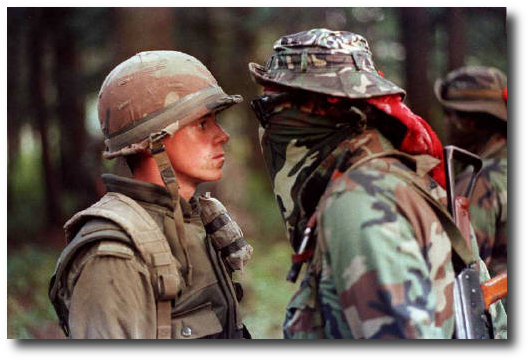 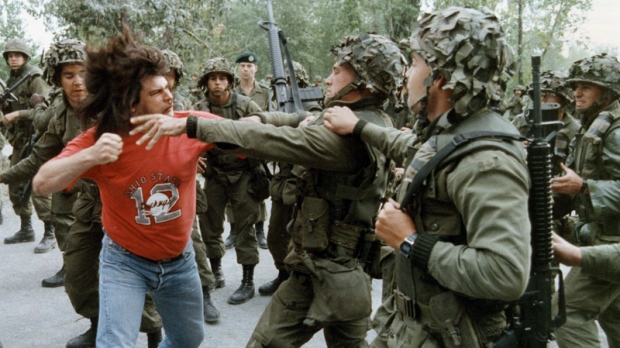 Directions:Read and acquire information on one of the provided “modern day resistances”Gather information as a group from the handouts and internet Organize acquired information on whiteboard or other formatPresent information to the class so students can complete the graphic organizer belowResistances:Oka CrisisIpperwash CrisisBattle at Gustafsen LakePenticton Indian Band Apex BlockadeIdle No MoreResistance + Standoff Videos:Gustafsen Lake: http://www.cbc.ca/archives/categories/society/native-issues/the-battle-for-aboriginal-treaty-rights/rcmp-and-native-people-stand-off-at-gustafsen-lake.htmlOka: https://www.youtube.com/watch?v=61ldZTjlfgEIdle No More: https://www.youtube.com/watch?v=IzXI7aznBtc Provide Who, What, Where, When, Why and How and any other interesting details / info: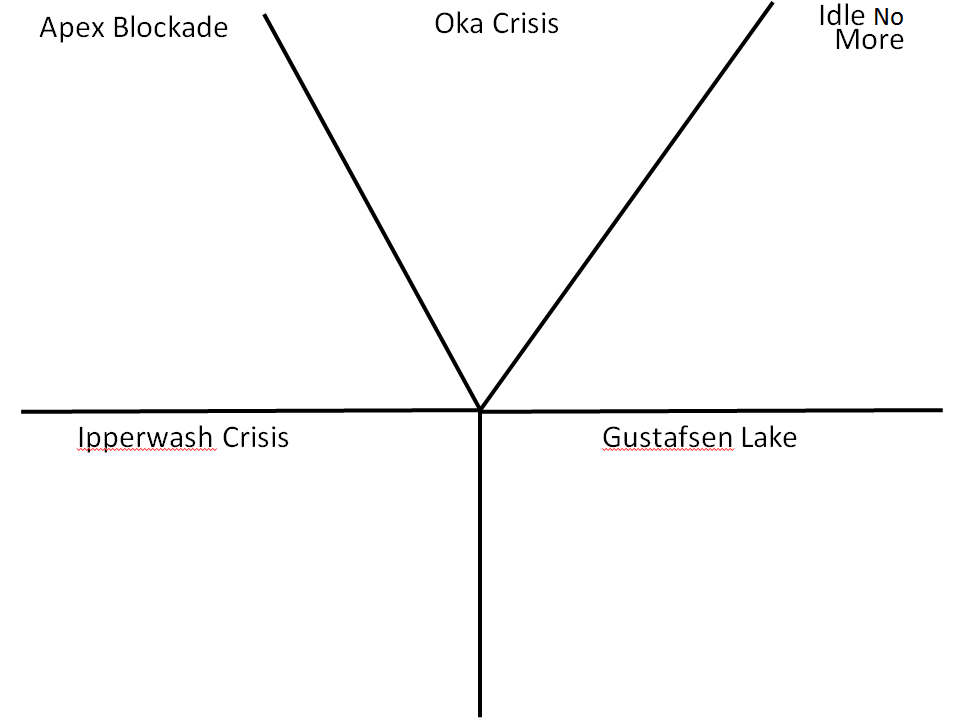 